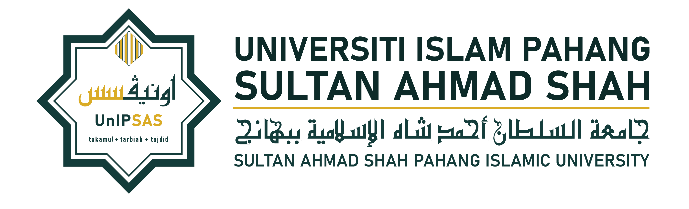 PUSAT PENGURUSAN PENYELIDIKANUniversiti Islam Pahang Sultan Ahmad ShahKM-8 Jalan Gambang, 25150 Kuantan, Pahang.Tel : 03 – 536 5353/ 51Emel: rmc@unipsas.edu.myPUSAT PENGURUSAN PENYELIDIKANUniversiti Islam Pahang Sultan Ahmad ShahKM-8 Jalan Gambang, 25150 Kuantan, Pahang.Tel : 03 – 536 5353/ 51Emel: rmc@unipsas.edu.myPUSAT PENGURUSAN PENYELIDIKANUniversiti Islam Pahang Sultan Ahmad ShahKM-8 Jalan Gambang, 25150 Kuantan, Pahang.Tel : 03 – 536 5353/ 51Emel: rmc@unipsas.edu.myPUSAT PENGURUSAN PENYELIDIKANUniversiti Islam Pahang Sultan Ahmad ShahKM-8 Jalan Gambang, 25150 Kuantan, Pahang.Tel : 03 – 536 5353/ 51Emel: rmc@unipsas.edu.myPUSAT PENGURUSAN PENYELIDIKANUniversiti Islam Pahang Sultan Ahmad ShahKM-8 Jalan Gambang, 25150 Kuantan, Pahang.Tel : 03 – 536 5353/ 51Emel: rmc@unipsas.edu.myPUSAT PENGURUSAN PENYELIDIKANUniversiti Islam Pahang Sultan Ahmad ShahKM-8 Jalan Gambang, 25150 Kuantan, Pahang.Tel : 03 – 536 5353/ 51Emel: rmc@unipsas.edu.myBORANG LAPORAN KEMAJUAN PROJEK PENYELIDIKANRESEARCH PROJECT PROGRESS REPORT FORMBORANG LAPORAN KEMAJUAN PROJEK PENYELIDIKANRESEARCH PROJECT PROGRESS REPORT FORMBORANG LAPORAN KEMAJUAN PROJEK PENYELIDIKANRESEARCH PROJECT PROGRESS REPORT FORMBORANG LAPORAN KEMAJUAN PROJEK PENYELIDIKANRESEARCH PROJECT PROGRESS REPORT FORMBORANG LAPORAN KEMAJUAN PROJEK PENYELIDIKANRESEARCH PROJECT PROGRESS REPORT FORMBORANG LAPORAN KEMAJUAN PROJEK PENYELIDIKANRESEARCH PROJECT PROGRESS REPORT FORMBORANG LAPORAN KEMAJUAN PROJEK PENYELIDIKANRESEARCH PROJECT PROGRESS REPORT FORMBORANG LAPORAN KEMAJUAN PROJEK PENYELIDIKANRESEARCH PROJECT PROGRESS REPORT FORMBORANG LAPORAN KEMAJUAN PROJEK PENYELIDIKANRESEARCH PROJECT PROGRESS REPORT FORMBORANG LAPORAN KEMAJUAN PROJEK PENYELIDIKANRESEARCH PROJECT PROGRESS REPORT FORMAMAKLUMAT PENYELIDIKAN | RESEARCH DETAILSMAKLUMAT PENYELIDIKAN | RESEARCH DETAILSMAKLUMAT PENYELIDIKAN | RESEARCH DETAILSMAKLUMAT PENYELIDIKAN | RESEARCH DETAILSMAKLUMAT PENYELIDIKAN | RESEARCH DETAILSMAKLUMAT PENYELIDIKAN | RESEARCH DETAILSMAKLUMAT PENYELIDIKAN | RESEARCH DETAILSMAKLUMAT PENYELIDIKAN | RESEARCH DETAILSMAKLUMAT PENYELIDIKAN | RESEARCH DETAILS1.Kod Penyelidikan :Research Code2.Tajuk Penyelidikan :Research Title3.Ketua Penyelidik :Principal Investigator4.Ahli Penyelidik :Co-Investigator5.Tempoh Penyelidikan :Research DurationTempoh : ______________ bulan          Duration                                          MonthsTempoh : ______________ bulan          Duration                                          MonthsTempoh : ______________ bulan          Duration                                          MonthsTempoh : ______________ bulan          Duration                                          MonthsTempoh : ______________ bulan          Duration                                          MonthsTempoh : ______________ bulan          Duration                                          MonthsTempoh : ______________ bulan          Duration                                          MonthsTempoh : ______________ bulan          Duration                                          MonthsTarikh Mula :          Commencement dateTarikh Mula :          Commencement dateTarikh Mula :          Commencement dateTarikh Mula :          Commencement dateTarikh Mula :          Commencement dateTarikh Mula :          Commencement dateTarikh Tamat :          End dateTarikh Tamat :          End date6.Tempoh Lanjutan :(Jika berkaitan)Extension Duration (if applicable)Lanjutan PertamaFirst ExtensionLanjutan PertamaFirst ExtensionLanjutan PertamaFirst ExtensionLanjutan PertamaFirst ExtensionTarikh Mula :Begin dateTarikh Mula :Begin dateTarikh Mula :Begin date6.Tempoh Lanjutan :(Jika berkaitan)Extension Duration (if applicable)Lanjutan PertamaFirst ExtensionLanjutan PertamaFirst ExtensionLanjutan PertamaFirst ExtensionLanjutan PertamaFirst ExtensionTarikh Tamat :End dateTarikh Tamat :End dateTarikh Tamat :End date6.Tempoh Lanjutan :(Jika berkaitan)Extension Duration (if applicable)Lanjutan KeduaSecond ExtensionLanjutan KeduaSecond ExtensionLanjutan KeduaSecond ExtensionLanjutan KeduaSecond ExtensionTarikh Mula :Begin dateTarikh Mula :Begin dateTarikh Mula :Begin date6.Tempoh Lanjutan :(Jika berkaitan)Extension Duration (if applicable)Lanjutan KeduaSecond ExtensionLanjutan KeduaSecond ExtensionLanjutan KeduaSecond ExtensionLanjutan KeduaSecond ExtensionTarikh Tamat :End dateTarikh Tamat :End dateTarikh Tamat :End date6.Tempoh Lanjutan :(Jika berkaitan)Extension Duration (if applicable)Lanjutan KetigaThird ExtensionLanjutan KetigaThird ExtensionLanjutan KetigaThird ExtensionLanjutan KetigaThird ExtensionTarikh Mula :Begin dateTarikh Mula :Begin dateTarikh Mula :Begin date6.Tempoh Lanjutan :(Jika berkaitan)Extension Duration (if applicable)Lanjutan KetigaThird ExtensionLanjutan KetigaThird ExtensionLanjutan KetigaThird ExtensionLanjutan KetigaThird ExtensionTarikh Tamat :End dateTarikh Tamat :End dateTarikh Tamat :End date7.Laporan Prestasi BagiReport for MilestoneJanuari – JunJanuary - JuneJanuari – JunJanuary - JuneJulai – DisemberJulai - DecemberJulai – DisemberJulai - DecemberJulai – DisemberJulai - DecemberTahun :YearB.LAPORAN KEMAJUAN | PROGRESS REPORTLAPORAN KEMAJUAN | PROGRESS REPORTLAPORAN KEMAJUAN | PROGRESS REPORTLAPORAN KEMAJUAN | PROGRESS REPORTLAPORAN KEMAJUAN | PROGRESS REPORTLAPORAN KEMAJUAN | PROGRESS REPORTLAPORAN KEMAJUAN | PROGRESS REPORTLAPORAN KEMAJUAN | PROGRESS REPORTLAPORAN KEMAJUAN | PROGRESS REPORTC.PERBELANJAAN | EXPENDITUREPERBELANJAAN | EXPENDITUREPERBELANJAAN | EXPENDITUREPERBELANJAAN | EXPENDITUREPERBELANJAAN | EXPENDITUREPERBELANJAAN | EXPENDITUREPERBELANJAAN | EXPENDITUREPERBELANJAAN | EXPENDITUREPERBELANJAAN | EXPENDITURED.ISU/ MASALAH YANG DIHADAPI | ISSUE/ PROBLEM BEING FACEDISU/ MASALAH YANG DIHADAPI | ISSUE/ PROBLEM BEING FACEDISU/ MASALAH YANG DIHADAPI | ISSUE/ PROBLEM BEING FACEDISU/ MASALAH YANG DIHADAPI | ISSUE/ PROBLEM BEING FACEDISU/ MASALAH YANG DIHADAPI | ISSUE/ PROBLEM BEING FACEDISU/ MASALAH YANG DIHADAPI | ISSUE/ PROBLEM BEING FACEDISU/ MASALAH YANG DIHADAPI | ISSUE/ PROBLEM BEING FACEDISU/ MASALAH YANG DIHADAPI | ISSUE/ PROBLEM BEING FACEDISU/ MASALAH YANG DIHADAPI | ISSUE/ PROBLEM BEING FACEDE.STRATEGI MENGATASI ISU/ MASALAH | STRATEGIES TO OVERCOME ISSUE/ PROBLEMSTRATEGI MENGATASI ISU/ MASALAH | STRATEGIES TO OVERCOME ISSUE/ PROBLEMSTRATEGI MENGATASI ISU/ MASALAH | STRATEGIES TO OVERCOME ISSUE/ PROBLEMSTRATEGI MENGATASI ISU/ MASALAH | STRATEGIES TO OVERCOME ISSUE/ PROBLEMSTRATEGI MENGATASI ISU/ MASALAH | STRATEGIES TO OVERCOME ISSUE/ PROBLEMSTRATEGI MENGATASI ISU/ MASALAH | STRATEGIES TO OVERCOME ISSUE/ PROBLEMSTRATEGI MENGATASI ISU/ MASALAH | STRATEGIES TO OVERCOME ISSUE/ PROBLEMSTRATEGI MENGATASI ISU/ MASALAH | STRATEGIES TO OVERCOME ISSUE/ PROBLEMSTRATEGI MENGATASI ISU/ MASALAH | STRATEGIES TO OVERCOME ISSUE/ PROBLEMTandatangan Ketua Penyelidik :                                               Tarikh :Principal Investigator Signature                                                                            DateTandatangan Ketua Penyelidik :                                               Tarikh :Principal Investigator Signature                                                                            DateTandatangan Ketua Penyelidik :                                               Tarikh :Principal Investigator Signature                                                                            DateTandatangan Ketua Penyelidik :                                               Tarikh :Principal Investigator Signature                                                                            DateTandatangan Ketua Penyelidik :                                               Tarikh :Principal Investigator Signature                                                                            DateTandatangan Ketua Penyelidik :                                               Tarikh :Principal Investigator Signature                                                                            DateTandatangan Ketua Penyelidik :                                               Tarikh :Principal Investigator Signature                                                                            DateTandatangan Ketua Penyelidik :                                               Tarikh :Principal Investigator Signature                                                                            DateTandatangan Ketua Penyelidik :                                               Tarikh :Principal Investigator Signature                                                                            DateF.PERAKUAN DEKAN/ TIMBALAN DEKAN/ PENGARAH – FAKULTI/ PUSAT/ INSTITUT/ JABATAN (KOMEN SEKIRANYA ADA) | RECOMMENDATION BY DEAN/ DEPUTY DEAN/ DIRECTOR – FACULTY/ CENTRE/ INSTITUTE/ DEPARTMENT (COMMENTS IF ANY)PERAKUAN DEKAN/ TIMBALAN DEKAN/ PENGARAH – FAKULTI/ PUSAT/ INSTITUT/ JABATAN (KOMEN SEKIRANYA ADA) | RECOMMENDATION BY DEAN/ DEPUTY DEAN/ DIRECTOR – FACULTY/ CENTRE/ INSTITUTE/ DEPARTMENT (COMMENTS IF ANY)PERAKUAN DEKAN/ TIMBALAN DEKAN/ PENGARAH – FAKULTI/ PUSAT/ INSTITUT/ JABATAN (KOMEN SEKIRANYA ADA) | RECOMMENDATION BY DEAN/ DEPUTY DEAN/ DIRECTOR – FACULTY/ CENTRE/ INSTITUTE/ DEPARTMENT (COMMENTS IF ANY)PERAKUAN DEKAN/ TIMBALAN DEKAN/ PENGARAH – FAKULTI/ PUSAT/ INSTITUT/ JABATAN (KOMEN SEKIRANYA ADA) | RECOMMENDATION BY DEAN/ DEPUTY DEAN/ DIRECTOR – FACULTY/ CENTRE/ INSTITUTE/ DEPARTMENT (COMMENTS IF ANY)PERAKUAN DEKAN/ TIMBALAN DEKAN/ PENGARAH – FAKULTI/ PUSAT/ INSTITUT/ JABATAN (KOMEN SEKIRANYA ADA) | RECOMMENDATION BY DEAN/ DEPUTY DEAN/ DIRECTOR – FACULTY/ CENTRE/ INSTITUTE/ DEPARTMENT (COMMENTS IF ANY)PERAKUAN DEKAN/ TIMBALAN DEKAN/ PENGARAH – FAKULTI/ PUSAT/ INSTITUT/ JABATAN (KOMEN SEKIRANYA ADA) | RECOMMENDATION BY DEAN/ DEPUTY DEAN/ DIRECTOR – FACULTY/ CENTRE/ INSTITUTE/ DEPARTMENT (COMMENTS IF ANY)PERAKUAN DEKAN/ TIMBALAN DEKAN/ PENGARAH – FAKULTI/ PUSAT/ INSTITUT/ JABATAN (KOMEN SEKIRANYA ADA) | RECOMMENDATION BY DEAN/ DEPUTY DEAN/ DIRECTOR – FACULTY/ CENTRE/ INSTITUTE/ DEPARTMENT (COMMENTS IF ANY)PERAKUAN DEKAN/ TIMBALAN DEKAN/ PENGARAH – FAKULTI/ PUSAT/ INSTITUT/ JABATAN (KOMEN SEKIRANYA ADA) | RECOMMENDATION BY DEAN/ DEPUTY DEAN/ DIRECTOR – FACULTY/ CENTRE/ INSTITUTE/ DEPARTMENT (COMMENTS IF ANY)PERAKUAN DEKAN/ TIMBALAN DEKAN/ PENGARAH – FAKULTI/ PUSAT/ INSTITUT/ JABATAN (KOMEN SEKIRANYA ADA) | RECOMMENDATION BY DEAN/ DEPUTY DEAN/ DIRECTOR – FACULTY/ CENTRE/ INSTITUTE/ DEPARTMENT (COMMENTS IF ANY)----------------------------------------------------------------------------------------------------------------------------------------------------------------------------------------------------------------------------------------------------------------------------------------------------------------------------------------------------------------------------------------------------------------------------------------------------------------------------------------------------------------------------------------------------------------------------------------------------------------------------------------------------------------Tandatangan & Cop :                                                          Tarikh :Signature & Official Stamp                                                              Date----------------------------------------------------------------------------------------------------------------------------------------------------------------------------------------------------------------------------------------------------------------------------------------------------------------------------------------------------------------------------------------------------------------------------------------------------------------------------------------------------------------------------------------------------------------------------------------------------------------------------------------------------------------Tandatangan & Cop :                                                          Tarikh :Signature & Official Stamp                                                              Date----------------------------------------------------------------------------------------------------------------------------------------------------------------------------------------------------------------------------------------------------------------------------------------------------------------------------------------------------------------------------------------------------------------------------------------------------------------------------------------------------------------------------------------------------------------------------------------------------------------------------------------------------------------Tandatangan & Cop :                                                          Tarikh :Signature & Official Stamp                                                              Date----------------------------------------------------------------------------------------------------------------------------------------------------------------------------------------------------------------------------------------------------------------------------------------------------------------------------------------------------------------------------------------------------------------------------------------------------------------------------------------------------------------------------------------------------------------------------------------------------------------------------------------------------------------Tandatangan & Cop :                                                          Tarikh :Signature & Official Stamp                                                              Date----------------------------------------------------------------------------------------------------------------------------------------------------------------------------------------------------------------------------------------------------------------------------------------------------------------------------------------------------------------------------------------------------------------------------------------------------------------------------------------------------------------------------------------------------------------------------------------------------------------------------------------------------------------Tandatangan & Cop :                                                          Tarikh :Signature & Official Stamp                                                              Date----------------------------------------------------------------------------------------------------------------------------------------------------------------------------------------------------------------------------------------------------------------------------------------------------------------------------------------------------------------------------------------------------------------------------------------------------------------------------------------------------------------------------------------------------------------------------------------------------------------------------------------------------------------Tandatangan & Cop :                                                          Tarikh :Signature & Official Stamp                                                              Date----------------------------------------------------------------------------------------------------------------------------------------------------------------------------------------------------------------------------------------------------------------------------------------------------------------------------------------------------------------------------------------------------------------------------------------------------------------------------------------------------------------------------------------------------------------------------------------------------------------------------------------------------------------Tandatangan & Cop :                                                          Tarikh :Signature & Official Stamp                                                              Date----------------------------------------------------------------------------------------------------------------------------------------------------------------------------------------------------------------------------------------------------------------------------------------------------------------------------------------------------------------------------------------------------------------------------------------------------------------------------------------------------------------------------------------------------------------------------------------------------------------------------------------------------------------Tandatangan & Cop :                                                          Tarikh :Signature & Official Stamp                                                              Date----------------------------------------------------------------------------------------------------------------------------------------------------------------------------------------------------------------------------------------------------------------------------------------------------------------------------------------------------------------------------------------------------------------------------------------------------------------------------------------------------------------------------------------------------------------------------------------------------------------------------------------------------------------Tandatangan & Cop :                                                          Tarikh :Signature & Official Stamp                                                              DateG.PENGESAHAN OLEH PENGARAH PUSAT PENGURUSAN PENYELIDIKAN (KOMEN SEKIRANYA ADA) | ENDORSEMENT BY DIRECTOR OF RESEARCH MANAGEMENT CENTRE (COMMENTS IF ANY)PENGESAHAN OLEH PENGARAH PUSAT PENGURUSAN PENYELIDIKAN (KOMEN SEKIRANYA ADA) | ENDORSEMENT BY DIRECTOR OF RESEARCH MANAGEMENT CENTRE (COMMENTS IF ANY)PENGESAHAN OLEH PENGARAH PUSAT PENGURUSAN PENYELIDIKAN (KOMEN SEKIRANYA ADA) | ENDORSEMENT BY DIRECTOR OF RESEARCH MANAGEMENT CENTRE (COMMENTS IF ANY)PENGESAHAN OLEH PENGARAH PUSAT PENGURUSAN PENYELIDIKAN (KOMEN SEKIRANYA ADA) | ENDORSEMENT BY DIRECTOR OF RESEARCH MANAGEMENT CENTRE (COMMENTS IF ANY)PENGESAHAN OLEH PENGARAH PUSAT PENGURUSAN PENYELIDIKAN (KOMEN SEKIRANYA ADA) | ENDORSEMENT BY DIRECTOR OF RESEARCH MANAGEMENT CENTRE (COMMENTS IF ANY)PENGESAHAN OLEH PENGARAH PUSAT PENGURUSAN PENYELIDIKAN (KOMEN SEKIRANYA ADA) | ENDORSEMENT BY DIRECTOR OF RESEARCH MANAGEMENT CENTRE (COMMENTS IF ANY)PENGESAHAN OLEH PENGARAH PUSAT PENGURUSAN PENYELIDIKAN (KOMEN SEKIRANYA ADA) | ENDORSEMENT BY DIRECTOR OF RESEARCH MANAGEMENT CENTRE (COMMENTS IF ANY)PENGESAHAN OLEH PENGARAH PUSAT PENGURUSAN PENYELIDIKAN (KOMEN SEKIRANYA ADA) | ENDORSEMENT BY DIRECTOR OF RESEARCH MANAGEMENT CENTRE (COMMENTS IF ANY)PENGESAHAN OLEH PENGARAH PUSAT PENGURUSAN PENYELIDIKAN (KOMEN SEKIRANYA ADA) | ENDORSEMENT BY DIRECTOR OF RESEARCH MANAGEMENT CENTRE (COMMENTS IF ANY)----------------------------------------------------------------------------------------------------------------------------------------------------------------------------------------------------------------------------------------------------------------------------------------------------------------------------------------------------------------------------------------------------------------------------------------------------------------------------------------------------------------------------------------------------------------------------------------------------------------------------------------------------------------Tandatangan & Cop :                                                          Tarikh :Signature & Official Stamp                                                             Date----------------------------------------------------------------------------------------------------------------------------------------------------------------------------------------------------------------------------------------------------------------------------------------------------------------------------------------------------------------------------------------------------------------------------------------------------------------------------------------------------------------------------------------------------------------------------------------------------------------------------------------------------------------Tandatangan & Cop :                                                          Tarikh :Signature & Official Stamp                                                             Date----------------------------------------------------------------------------------------------------------------------------------------------------------------------------------------------------------------------------------------------------------------------------------------------------------------------------------------------------------------------------------------------------------------------------------------------------------------------------------------------------------------------------------------------------------------------------------------------------------------------------------------------------------------Tandatangan & Cop :                                                          Tarikh :Signature & Official Stamp                                                             Date----------------------------------------------------------------------------------------------------------------------------------------------------------------------------------------------------------------------------------------------------------------------------------------------------------------------------------------------------------------------------------------------------------------------------------------------------------------------------------------------------------------------------------------------------------------------------------------------------------------------------------------------------------------Tandatangan & Cop :                                                          Tarikh :Signature & Official Stamp                                                             Date----------------------------------------------------------------------------------------------------------------------------------------------------------------------------------------------------------------------------------------------------------------------------------------------------------------------------------------------------------------------------------------------------------------------------------------------------------------------------------------------------------------------------------------------------------------------------------------------------------------------------------------------------------------Tandatangan & Cop :                                                          Tarikh :Signature & Official Stamp                                                             Date----------------------------------------------------------------------------------------------------------------------------------------------------------------------------------------------------------------------------------------------------------------------------------------------------------------------------------------------------------------------------------------------------------------------------------------------------------------------------------------------------------------------------------------------------------------------------------------------------------------------------------------------------------------Tandatangan & Cop :                                                          Tarikh :Signature & Official Stamp                                                             Date----------------------------------------------------------------------------------------------------------------------------------------------------------------------------------------------------------------------------------------------------------------------------------------------------------------------------------------------------------------------------------------------------------------------------------------------------------------------------------------------------------------------------------------------------------------------------------------------------------------------------------------------------------------Tandatangan & Cop :                                                          Tarikh :Signature & Official Stamp                                                             Date----------------------------------------------------------------------------------------------------------------------------------------------------------------------------------------------------------------------------------------------------------------------------------------------------------------------------------------------------------------------------------------------------------------------------------------------------------------------------------------------------------------------------------------------------------------------------------------------------------------------------------------------------------------Tandatangan & Cop :                                                          Tarikh :Signature & Official Stamp                                                             Date----------------------------------------------------------------------------------------------------------------------------------------------------------------------------------------------------------------------------------------------------------------------------------------------------------------------------------------------------------------------------------------------------------------------------------------------------------------------------------------------------------------------------------------------------------------------------------------------------------------------------------------------------------------Tandatangan & Cop :                                                          Tarikh :Signature & Official Stamp                                                             Date